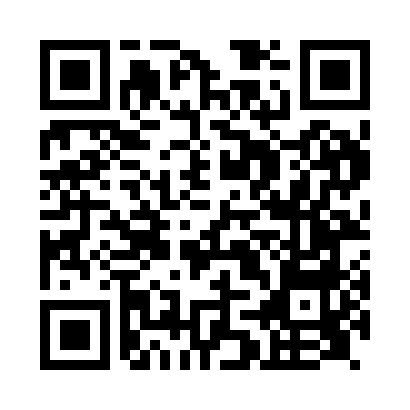 Prayer times for Newport, Somerset, UKMon 1 Jul 2024 - Wed 31 Jul 2024High Latitude Method: Angle Based RulePrayer Calculation Method: Islamic Society of North AmericaAsar Calculation Method: HanafiPrayer times provided by https://www.salahtimes.comDateDayFajrSunriseDhuhrAsrMaghribIsha1Mon3:095:021:166:519:2911:232Tue3:095:031:166:519:2911:233Wed3:105:041:166:519:2911:224Thu3:105:041:166:509:2811:225Fri3:115:051:176:509:2811:226Sat3:115:061:176:509:2711:227Sun3:125:071:176:509:2711:228Mon3:125:081:176:509:2611:219Tue3:135:091:176:499:2511:2110Wed3:145:101:176:499:2411:2111Thu3:145:111:186:499:2411:2012Fri3:155:121:186:489:2311:2013Sat3:155:131:186:489:2211:2014Sun3:165:141:186:479:2111:1915Mon3:175:151:186:479:2011:1916Tue3:175:171:186:469:1911:1817Wed3:185:181:186:469:1811:1818Thu3:185:191:186:459:1711:1719Fri3:195:201:186:459:1611:1720Sat3:205:221:186:449:1411:1621Sun3:205:231:186:439:1311:1622Mon3:215:241:186:439:1211:1523Tue3:225:261:186:429:1111:1424Wed3:225:271:186:419:0911:1425Thu3:235:281:186:409:0811:1326Fri3:245:301:186:399:0711:1227Sat3:255:311:186:399:0511:1228Sun3:255:321:186:389:0411:1129Mon3:265:341:186:379:0211:1030Tue3:285:351:186:369:0111:0731Wed3:315:371:186:358:5911:04